Publicado en Madrid el 21/02/2024 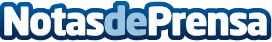 Fernando Durban, Director del área de Instalaciones y Eficiencia Energética de GEE, es nombrado Delegado Territorial de la Asociación de Empresas de Eficiencia Energética A3E, cargo que simultaneará con el actualFernando Durban declara "mi objetivo es aportar nuestro conocimiento en todas las fases de los proyectos para agilizarlos y ayudar a la Administración a conseguir edificios más sostenibles"Datos de contacto:Jennifer GálvezAll for One610542166Nota de prensa publicada en: https://www.notasdeprensa.es/fernando-durban-director-del-area-de_1 Categorias: Nacional Madrid Ecología Nombramientos Sostenibilidad http://www.notasdeprensa.es